           PV- Ilmahirvi kilpailu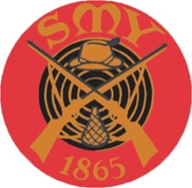 Pälkäneentie 512.12.2019A sarja Juha Mäkinen             56+55                 111p Tiina Aalto                   52+52                 104p    Jarmo Pöndelin           51+52                103pB sarja       Vesa Perhoniemi             50+50                 100p      Seppo Reinikainen          48+47                   95p      Harri Ulmanen                 29+30                   59pVuoden 2020 kilpailun järjestäjäksi arvottiin                         Juha Mäkinen 15.12.2020